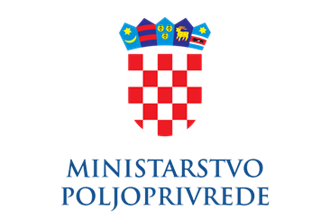 PROJEKT Ev. br. nabave: 282/2021/JNIntegracija digitalnih usluga na portal e-PoljoprivredaPOSLOVNI KORISNIKGlavno tajništvoNOSITELJ PROJEKTAGlavno tajništvoSektor za informacijske sustave i upravljanje imovinom UvodMinistarstvo poljoprivrede u proteklom je razdoblju, provedbom Ugovora za nabavu usluge prilagodbe sustava Ministarstva poljoprivrede za uporabu poljoprivredne iskaznice, uspostavilo integracijsku i autentikacijsku sabirnicu - Registar poljoprivrednih subjekata (RPS) koji je prema građanima izložen putem portala ePoljoprivreda.Portal je dostupan na poveznici: https://epoljoprivreda.mps.hr/Poslovna potrebaRegistar poljoprivrednih subjekata (RPS) i ePoljoprivreda naslanjaju se na državnu informacijsku infrastrukturu (DII), u sklopu koje je portal eGrađani, a koji je u međuvremenu nadograđen s novim zajedničkim generičkim komponentama (gradivnim blokovima) koje su opisane u nastavku. Nadogradnjom postojećeg sustava omogućit će se integracija pet informacijskih sustava u nadležnosti Ministarstva poljoprivrede.OPIS POSTOJEĆEG STANJARegistar poljoprivrednih subjekata (RPS) integracijska je i autentikacijska komponenta putem koje se povezuju ostali informacijski podsustavi (poslovni sustavi u pojedinim upravama) Ministarstva poljoprivrede te sustav e-Građani. Putem portala ePoljoprivreda omogućuje se građanima pregled svih dostupnih informacijskih podsustava i e-usluga u njima, a s druge strane informacijskim podsustavima omogućuje da delegiraju identifikaciju korisnika kao i dodatne informacije koje ga pobliže opisuju te koriste ostale generičke komponente sustava eGrađani. S obzirom da je sustav središnje mjesto, moguće je bilježiti koje podsustave Ministarstva pojedini korisnik koristi. Registar poljoprivrednih subjekata sačinjen je od sljedećih komponenti:Autentikacijski servis – omogućuje autorizaciju preko NIAS-a te autorizaciju korisnika između samih informacijskih podsustavaWeb aplikacija – portal ePoljoprivreda – odredišna internet stranica koja je u produkcijskom okruženju i čeka objavu na sustavu e-Građani. Korisnik pristupom portalu ePoljoprivreda dobiva pregled svih informacijskih podsustava u kojima je registriran te popis podsustava u kojima nije registriran s kratkim opisom podsustavaWeb API – sadrži osobne podatke o korisnicima (OIB) i informaciju u kojem je podsustavu korisnik registriranSinkronizacijski servisi:podaci Obrtnog registra,podaci Sudskog registra,podaci OIB registra integracijom preko internog BizTalk rješenja.Svaki sinkronizacijski servis uspostavljen je kao zasebna aplikacija. Na taj način, ukoliko dođe do smetnje u radu pojedinog servisa, to isto neće utjecati na nesmetani rad ostalih sinkronizacijskih servisa. Također, ovakvo rješenje omogućuje, ukoliko dođe do potrebe za tim, prekid sinkronizacije s pojedinim registrom.Svi korisnici koji se identificiraju preko Nacionalnog identifikacijskog i autentikacijskog sustava (NIAS) mogu pristupiti portalu ePoljoprivreda, a kroz njega ostalim informacijskim podsustavima Ministarstva poljoprivrede.Dijagram trenutnog statusa sustava Registar poljoprivrednih subjekata (RPS)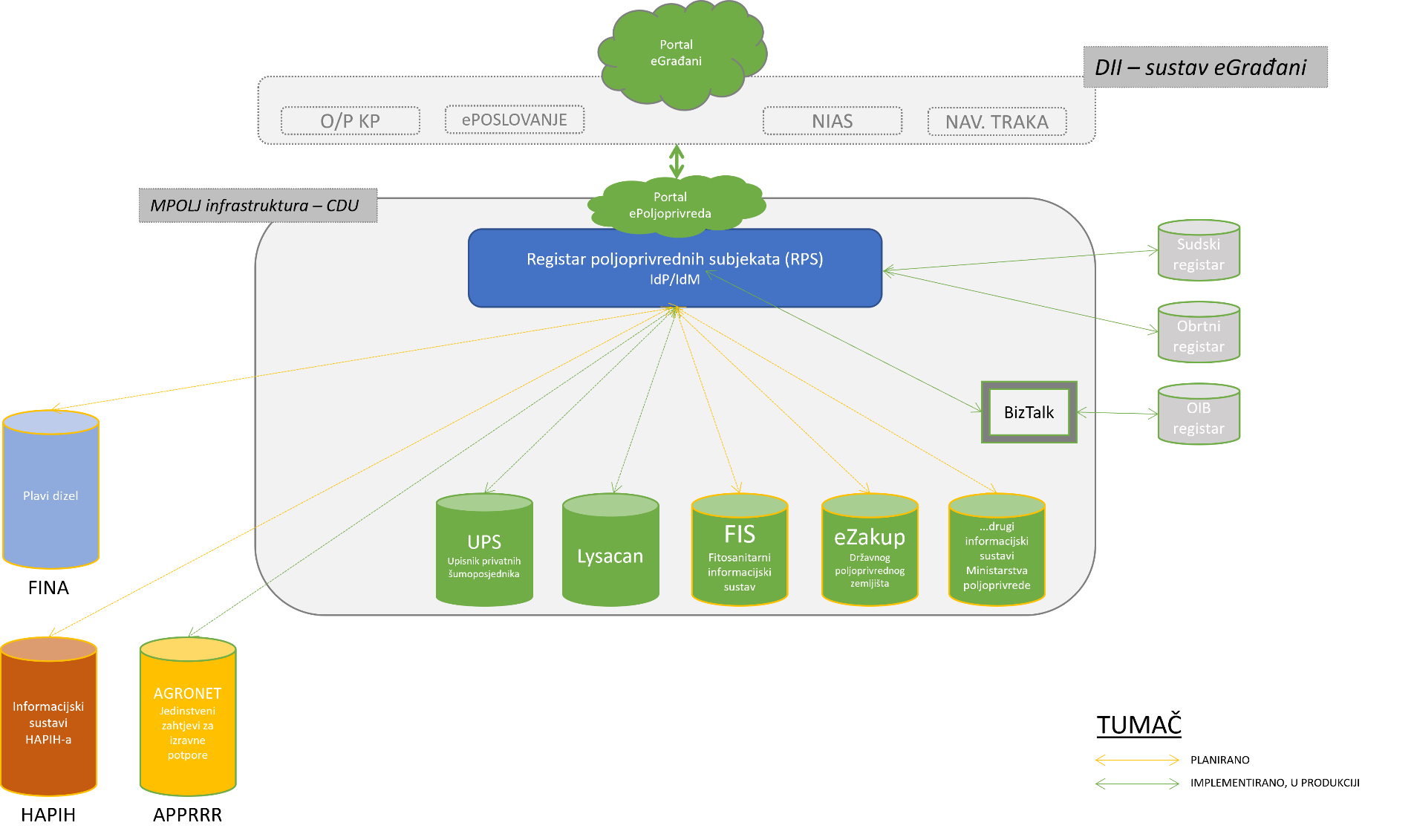 Opseg zadatakaOvim projektom potrebno je nadograditi sustav ePoljoprivreda integracijom sa 5 podsustava u nadležnosti Ministarstva poljoprivrede.Sustavi koji su predmet nadogradnje su:ugovor do 8. 3.2022. - Lysacan - Upisnik uzgoja kućnih ljubimaca namijenjenih prodaji / Upisnik kućnih ljubimaca – postoje pod tabom Veterinatstvo (za jedan od ova dva Upisnika kućnih ljubimaca smo dobili API ključ, treba nam jedan testni + dva API ključa za produkciju)ugovor do 25. 3. 2022. - eZakup – novi sustav koji još nije izlistan na ePoljoprivredi, treba ga dodati u ePoljoprivredu pod tabom Poljoprivreda – treba i testni i produkcijski API ključugovor do 26. 4. 2022. - SLE (Službena lovna evidencija)– postoji pod tabom Šumarstvo – treba testni i produkcijski API ključugovor do 10. 6. 2022. - FIS (Fitosanitarni informacijski sustav) – postoji pod tabom Poljoprivreda, treba testni i produkcijski API ključspremno - Plavi dizel – potreban testni i produkcijski API ključ.Podrška povezivanju informacijskih podsustava u nadležnosti Ministarstva poljoprivrede na Registar poljoprivrednih subjekata (RPS) i na portal ePoljoprivreda obuhvaća minimalno sljedeće aktivnosti:generiranje testnog i produkcijskog API Key-a,inicijalno povlačenje seta podataka o korisnicima sustava koji se povezuje u RPS, ažuriranje postojećeg linka ili dodavanje novog linka na portal ePoljoprivreda, provjera/popravak funkcionalnosti dodavanja novog korisnika iz podsustava preko RPS-a u realnom vremenu,provjera/popravak funkcionalnosti uspostave dnevne razmjene podataka o izmjenama noćnom transakcijom.Za uslugu integracije sa sustavom uvida u stanje Plavog dizela potrebno je uspostaviti link bez potrebe integracije s navedenim sustavom.Na zahtjev Naručitelja, a za potrebe integracije sustavu koji nisu predmet ove nabave, a koji su u planu za integraciju na portal ePoljoprivreda potrebno je tijekom provedbe projekta pružiti uslugu generiranja API ključa.Upravljanje projektomNakon potpisivanja Ugovora i Izjave o povjerljivosti (NDA) održat će se inicijalni sastanak.Na inicijalnom sastanku:Ponuditelj prezentira projektni plan aktivnosti predstavnicima Naručitelja,Ponuditelj i Naručitelj dogovaraju voditelje projekta i projektne timove,osim voditelja projekta, Naručitelj će imenovati i voditelja poslovnog procesa,voditelji projekta obiju strana osnovni su kanal komunikacije te moraju biti uključeni u sve aktivnosti na projektu,Ponuditelj i Naručitelj dogovaraju dinamiku i ključne faze provedbe projekta koji su temelj za praćenje izvršavanja ugovora,Ponuditelj i Naručitelj dogovaraju dinamiku izvještavanja o statusu projekta,Ponuditelj i Naručitelj definiraju rizike i plan upravljanja rizicima.Nakon izvršene isporuke i testiranja faze projekta ili cijelog projekta voditelji projekta Naručitelja i Ponuditelja potpisuju Primopredajni zapisnik. Potpisani Primopredajni zapisnik temelj je za ispostavljanje računa. Potpisom završnog Primopredajnog zapisnika zatvara se projekt. Obveze naručiteljaNaručitelj se obvezuje da će:osigurati voditelja projekta, voditelja poslovnog procesa te projektni tim Ministarstva poljoprivrede koji poznaju poslovne procese vezane uz provođenje projekta,osigurati infrastrukturu, u okviru one s kojom trenutno raspolaže Ministarstvo poljoprivrede, potrebnu za realizaciju projekta,omogućiti službenike za testiranje i prihvat isporuka na vrijeme prema projektnom planu,eskalirati uočene rizike koji ugrožavaju provedbu projekta prema voditelju projekta Ponuditelja, bez odlaganja,izvršiti plaćanje temeljem ispostavljenog računa, a nakon izvršene isporuke, testiranja i potpisivanja primopredajnog zapisnika.	Obveze ponuditeljaPonuditelj se obvezuje da će:osigurati stručne i materijalne preduvjete za izvršenje projekta,obveze preuzete ovim projektnim zadatkom obavljati po pravilima struke, vodeći se najvišim profesionalnim, etičkim i stručnim standardima,izvršiti sve ugovorene obveze u skladu s projektnim planom i u roku,osigurati voditelja projekta i projektni tim s odgovarajućim znanjima potrebnim za provedbu projekta,davati pravovremene, cjelovite i točne informacije i artikulirati na vrijeme sve potrebne pretpostavke na strani Naručitelja radi urednog izvršenja ugovornih obveza sukladno projektnom planu,eskalirati uočene rizike koji ugrožavaju provedbu projekta prema voditelju projekta Naručitelja, bez odlaganja.Standard isporukePonuditelj će obavljati sve tražene aktivnosti sukladno zakonu struke i u skladu s normama ISO 27001 i ISO 9001.Ponuditelj se obvezuje u svom radu primjenjivati načela u skladu s Općom uredbom o zaštiti osobnih podataka (Uredba (EU) 2016/679).Ponuditelj se, prilikom realizacije, obavezuje voditi brigu o pristupu osoba s posebnim potrebama kako je definirano Zakonom o pristupačnosti mrežnih stranica i programskih rješenja za pokretne uređaje tijela javnog sektora (NN 17/2019).Korisnici informacijskog sustava koji se ovim projektnim zadatkom isporučuje moraju moći raditi bez dodatnih zahtjeva na kupnju posebnih programskih licenci, instalacije dodatnih drivera, programa, alata ili zasebnim podešavanjima postavki u internet preglednicima.Ponuditelj će uspostaviti dva sustava; testni i produkcijski te definirati i dokumentirati postupke i procedure prilikom prelaska s jednog na drugi. Sve promjene i radovi izvoditi će se na testnoj okolini, a tek nakon potvrde naručitelja, validirane promjene i nadogradnje sustava primijenit će se na produkcijskom sustavu.Ponuditelj u sklopu prijave na natječaj mora jasno iskazati resursne potrebe, npr. licence, hardverske zahtjeve, zahtjeve za dodatnom opremom i slično. Za potrebe nadzora i sljedivosti, Ponuditelj mora osigurati da bude zabilježeno:svaki pristup sustavu i odjava sa sustava,svaki unos, brisanje ili promjena podataka,svako pokretanje i završetak obrada.Zapisi moraju sadržavati informacije o tome tko je i kada napravio određenu aktivnost. Ovi zapisi bilježe se putem standardnih mehanizama operativnog sustava ili zapisuju u bazu podataka ili tekst datoteke na način da mogu biti dostupni i čitljivi vanjskim sustavima.Za potrebe integracije podataka s ostalim sustavima, Ponuditelj će osigurati web servise/API-je uz upotrebu standardnih protokola i formata. Funkcionalnosti koje su ovime pokrivene opisane su u Opsegu zadatka. Za zaštitu i razmjene podataka koristit će se standardni sigurni protokoli i kriptografski ključevi za enkripciju podataka (TLS ili slično).Ponuditelj mora osigurati mehanizme za izvoz i uvoz svih podataka u strukturiranom obliku.Ponuditelj za potrebe backup-a i restore-a mora, ukoliko je potrebno, osigurati odgovarajuće agente za povezivanje na backup sustav Naručitelja. Ponuditelj mora definirati procedure za provođenje i testiranje backup-a i restore-a.Primopredaja sustava, dokumentacija i edukacijaPrimopredaju sustava uključuje najmanje sljedeće:opis arhitekture sustava,LLD obrazac (Low level design prema obrascu CDU-a),Funkcionalnu specifikaciju,procedure za testiranje,postupke i procedure za prelazak s testnog sustava na produkcijski,Korisničku dokumentaciju,dokumentaciju svih integracijskih servisa,dokumentaciju za administratore/operatere sustava,procedure za provođenje i testiranje backup-a i restore-a.isporuku izvornog koda u nekompajliranom obliku, uključujući sve komentare i u skladu s pravilima struke, zajedno s Izjavom o trajnom, neotuđivom i neisključivom pravu iskorištavanja implementiranog programskog rješenja,opis strukture baze podataka i proceduru za "data dump" baze u cijelosti i u strojno čitljivom formatu,specifikacije API-ja,Primopredajni zapisnik.Ponuditelj je dužan, osim isporuke korisničke dokumentacije, prezentirati sustav korisnicima i operaterima sustava te ih educirati u mjeri koliko je potrebno da su u mogućnosti samostalno koristiti i administrirati sustav.Naručitelj stječe trajno, neotuđivo i neisključivo pravo iskorištavanja implementiranog programskog rješenja za sve djelatnike, prostorno neograničeno na teritoriju Europske Unije.Naručitelj samostalno određuje krajnje korisnike sustava, ali nema pravo prodaje ili ustupanja programskog rješenja trećim stranama, osim javnopravnim institucijama čiji je osnivač Republika Hrvatska, a prava i dužnosti osnivača obavlja ministarstvo nadležno za poljoprivredu te pravnim osobama s javnim ovlastima, a čiji je osnivač Republika Hrvatska. Ustupanje trećim stranama ne podrazumijeva uspostavu nove fizičke ili virtualne lokacije programskog rješenja kod trećih strana.Podaci u bazama podataka ovog programskog rješenja vlasništvo su Naručitelja. U slučaju raskida ugovora Ponuditelj je obavezan isporučiti podatke i sve elemente za njihovu interpretaciju u strukturiranom, strojno čitljivom (primjerice CSV, XLS, XML, JSON, HTML i sl. format) elektroničkom obliku.Ponuditelj, nakon raskida ugovora i nakon potvrde Naručitelja o urednom preuzimanju i interpretaciji podataka, mora obrisati podatke sa svih medija na kojima su pohranjeni. To se odnosi na transakcijske baze podataka, pomoćne datoteke te na sigurnosne kopije kod Ponuditelja.Sve odredbe navedene u ovom članku projektnog zadatka odnose se na sve eventualne podizvođače koji mogu biti angažirani u realizaciji projekta. JamstvoJamstveni rok za uspostavu novih sustava i nadogradnje iznosi 12 mjeseci.Jamstveni rok počinje teći i formalno se računa od idućeg kalendarskog dana nakon datuma potpisa Primopredajnog zapisnika kompletnog sustava.Jamstveni rok podrazumijeva korektivna otklanjanja naknadno uočenih nepravilnosti koje su uspostavljene, implementirane ili nadograđene kako je usuglašeno između predstavnika Naručitelja i Ponuditelja u fazi razrade i usuglašavanja funkcionalnih (tehničkih) specifikacija sustava.Za vrijeme jamstvenog roka Ponuditelj se obvezuje:da će implementirani sustav besprijekorno funkcionirati, uz uvjet da se isti koristi u skladu s njegovom namjenom i uputama za upotrebu;da će na zahtjev Naručitelja o svom trošku ukloniti nedostatak prema prioritetu i vremenu odziva definiranom u sljedećoj tablici:	Poslovna tajnaPonuditelj se obvezuje da će podatke tehničkog i poslovnog značaja do kojih ima pristup pri izvršavanju ovog projektnog zadatka čuvati kao poslovnu tajnu. U slučaju da je jedna od strana u projektu odredila za neke podatke viši stupanj tajnosti – primjenjivati će se zakonske odredbe predviđene za određeni stupanj tajnosti. Obveza čuvanja tajne ostaje i nakon ispunjenja ovog projektnog zadatka, sukladno najvišim propisanim standardima, a u roku od dvije godine od dana isteka ovog projektnog zadatka. Ovaj projektni zadatak ne priječi strane u projektu da se dalje dodatno obvezuju u pogledu zaštite poslovne tajne. U slučaju sukoba između odredbi tih nadopuna i prvotnih odredbi ovog projektnog zadatka, primjenjivat će se odredbe tih nadopuna. U slučaju izravnog ili neizravnog otkrivanja podataka tehničkog i poslovnog značaja od strane Ponuditelja projekta, Ponuditelj se obvezuje nadoknaditi Naručitelju svaku štetu koju Naručitelj može trpjeti kao rezultat neovlaštene uporabe ili otkrivanja spomenutih podataka ovog projektnog zadatka od strane Ponuditelja.PRIORITET ZASTOJA ILI NEISPRAVNOSTIUGROŽENOST POSLOVNOG PROCESAInicijalno odzivno vrijeme*Ciljano vrijeme za rješenje zahtjeva**NAČIN PODRŠKEPrioritet nivoa A(Potpuni pad sustava)Obavljanje poslovnog procesa je u potpunosti onemogućeno.30 minuta2 sataNa rješavanju problema će se raditi dok se ne pronađe rješenje.Prioritet nivoa B (Djelomični pad sustava)Poslovni proces je u funkciji, ali znatno otežan.1 sat8 satiNa rješavanju problema će se raditi dok se ne pronađe rješenje.Prioritet nivoa C  
(Značajan utjecaj na korištenje sustava)Poslovni proces je ugrožen, ali u funkciji.4-8 satimanje od 
2 danaRješavanju problema će se pristupiti u dogovoru s predstavnicima MP, a u vrijeme kada će to izazvati najmanje ometanja.Prioritet nivoa D 
(Ograničen utjecaj na korištenje sustava)Potreban nadzor ponašanja usluge u poslovnom procesu.2 dana1 tjedanProblem će se rješavati u skladu s redovnim poslovanjem Ponuditelja.